PITALICE LAKE ZA NAŠE DRAGE ĐAKEDragi mališani, hajde da se takmičimo ko je najbrži! Da vidimo ko će najpre odgovoriti  na pitanja i poslati ih nazad učiteljici! Srećno!!!   Kad hoćemo da pozajmimo knjigu da bismo čitali, moramo ići u:а) prodavnicu   б) muzej   в) bioskop   г) biblioteku.Zaokruži slovo ispred tačnog odgovora.Odgonetni zagonetku: CEO SVET OBIDJE, A NA JEDNOM MESTU STOJI. ______________________Reši rebuse:AFA  = ________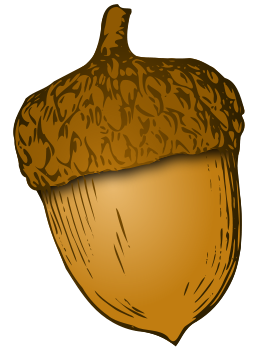 G А =  ________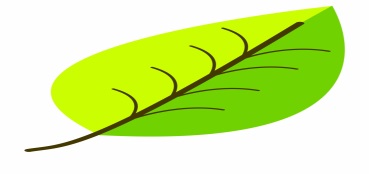 'ICA = ________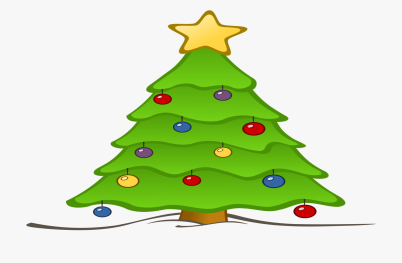    ICA = ________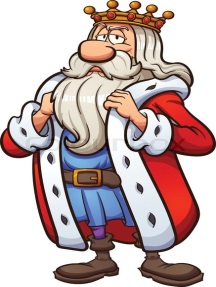 U sledećim rečima izmešana su slova. Koje su reči u pitanju?OKLAŠ  _______________   IČENUK_______________  ZIKEJ ________________JABISR  _______________   VLJUBA  _______________  VIDOMONA _______________Sledeću rečenicu prepiši pisanim slovima latinice.PIŠEM ČITKO, ČITAM JASNO, PRIČAM GLASNO._________________________________________________________________________________________________________________________________________________________________ .Pročitaj sledeće rečenice od početka i sa kraja. Šta zaključuješ?А MENE TU NI MINUTE NEMA. ANA VOLI MILOVANA.________________________________________________________________________________ .Sastavi tri reči pomoću datih slova: М, I, Ј, Е, D, Š, Е, R, S, I._______________________  _______________________  ________________________Kog datuma se slavi školska slava Sveti Sava?________________________________________________________________________________ .Napiši rečima sledeće brojeve:50 _______________________________________22 _______________________________________19 _______________________________________103 ______________________________________Pogledaj sledeću sliku i dopuni rečenice rečima koje nedostaju.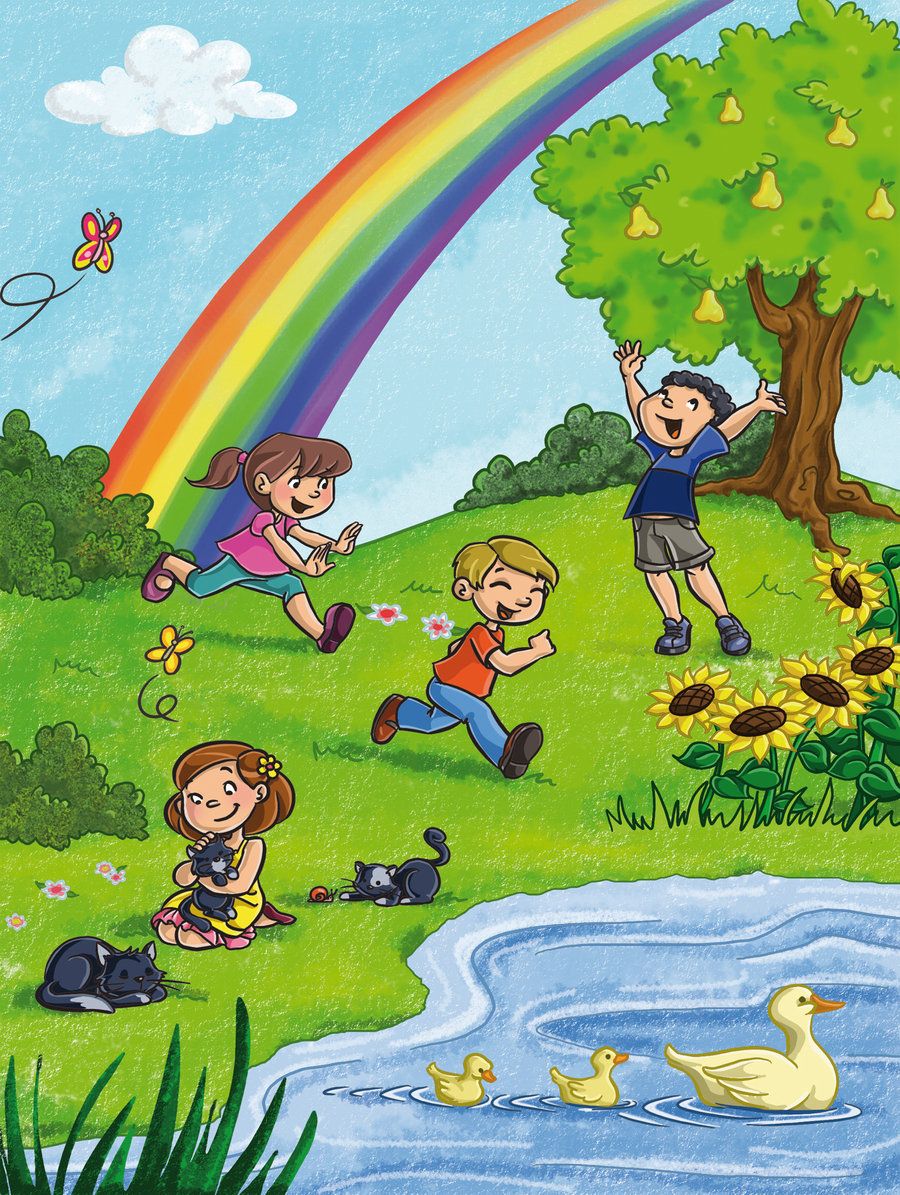 	Deca se igraju pored ___________________ . Na nebu se pojavila ________________ . Milica u  rukama drži ____________________ . U jezeru plivaju __________________. Aleksandra i Stefan________________, a Marko je visoko podigao ________________ . Levo od duge nalazi se  ________________ roze i žute boje. Na dugi se nalaze ______________ , _______________, _____________, žuta i _________________ boja. Pored Milice se nalaze __________ mačke, a u vodi plivaju ______________ labuda.Napiši pet reči koje najviše voliš!__________________________________________________________________________________________________________________________________Na šta sve pomisliš kada čuješ reč Srbija? Napiši!_________________________________________________________________________________________________________________________________________________________________ .